 ПОСТАНОВЛЕНИЕ                                                         КАРАР   № 3/1                                                                 «01» марта 2017 г.О создании штаба оповещения и пункта сбора сельского поселенияВо исполнение Федеральных законов "Об обороне" от 31.05.1996 г. № 61-ФЗ, "О мобилизационной подготовке и мобилизации в Российской Федерации" от 26.10.1997 г. № 31-ФЗ,  «О военной обязанности и военной службе» от 28 марта 1998 г. № 53-ФЗ; постановлений Правительства Российской Федерации: от 13 июня 1997 года № 706-34с "О порядке обеспечения в период мобилизации и в военное время из местных ресурсов мобилизационных потребностей Вооруженных Сил Российской Федерации, других войск, воинских формирований, органов и создаваемых на военное время специальных формирований от 19 октября 1998 года № 1216 "Положения о призыве на военную службу по мобилизации граждан, приписанных к воинским частям (предназначенных в специальные формирования) для прохождения военной службы на воинских должностях, предусмотренных штатами военного времени, или направления их для работы на должностях гражданского персонала Вооруженных Сил Российской Федерации, других войск, воинских формирований, органов и специальных формирований; Указа Президента Российской Федерации от 2 октября 1998 года № 1175 "Об утверждении Положения "О военно-транспортной обязанности».                                     ПОСТАНОВЛЯЮ:1. Создать штаб оповещения и пункт сбора сельского поселения  в составе:- Начальник штаба оповещения и пункта сбора сельского поселения - Глава Танайского сельского поселения - Макаров Петр Алексеевич;- Помощник начальника штаба оповещения и пункта сбора сельского поселения – зам.руководителя  исполкома Танайского сельского поселения- Чернышова Лариса Владимировна;- Технический работник №1 – специалист военно-учетного стола – Хисамеева Анастасия Викторовна;- Технический работник №2 – ведущий специалист исполкома Танайского сельского поселения – Токовенко Елена Руслановна;- Фельдшер – фельдшер ФАП с. Танайка – Мокшина Валентина Владимировна;- Посыльные в количестве 4-х человек:- Пермякова Наталья Алексеевна – библиотекарь с. Танайка;- Шабурова Регина Рамильевна – директор СДК с. Танайка;- Шишкина Клавдия Вениаминовна – тех.работник СДК с. Танайка;- Тарасова Наталья Владимировна – заведующая Танайским детским садом.2. Месторасположением штаба оповещения и пункта сбора сельского поселения определить здание Сельского Дома Культуры по адресу с. Танайка ул. Ермазова д.9.3.Утвердить Инструкцию начальника штаба оповещения и пункта сбора сельского поселения.4. Доставку призываемых мобилизационных ресурсов осуществлять транспортным средством, определяемым Постановлением Главы Елабужского муниципального района.Руководитель                                                            П.А. Макаров МКУ «ИСПОЛНИТЕЛЬНЫЙ КОМИТЕТ ТАНАЙСКОГО СЕЛЬСКОГО ПОСЕЛЕНИЯ»ЕЛАБУЖСКОГО МУНИЦИПАЛЬНОГОРАЙОНАРЕСПУБЛИКИ  ТАТАРСТАН ул.Ермазова д.9, с.ТанайкаЕлабужский район, 423631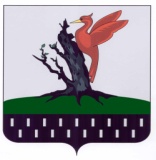 ТАТАРСТАН РЕСПУБЛИКАСЫАЛАБУГА МУНИЦИПАЛЬРАЙОНЫ МКО “ТАНАЙ АВЫЛ ЖИРЛЕГЕ  БАШКАРМАКОМИТЕТЫ”                     ул.Ермазова д.9. Танай авыл,  Елабужский район, 423631